Ո Ր Ո Շ ՈՒ Մ
14 ՆՈՅԵՄԲԵՐԻ 2018 թվականի N 304-ԱՔԱՋԱՐԱՆ ՀԱՄԱՅՆՔԻ 2019 ԹՎԱԿԱՆԻ ՏԱՐԵԿԱՆ ԲՅՈՒՋԵԻ ՆԱԽԱԳԾԻ ԿԱԶՄՄԱՆ ՆՊԱՏԱԿՈՎ  ԱՇԽԱՏԱՆՔԱՅԻՆ ԽՈՒՄԲ ՍՏԵՂԾԵԼՈՒ ԵՎ ԴՐԱ ԱՆՀԱՏԱԿԱՆ  ԿԱԶՄԸ ՀԱՍՏԱՏԵԼՈՒ ՄԱՍԻՆ      Ղեկավարվելով՝  Հայաստանի Հանրապետության «Տեղական ինքնակառավարման մասին» օրենքի 35-րդ հոդվածի 1-ին մասի 24-րդ կետի դրույթներով և հիմք ընդունելով «Բյուջետային համակարգի  մասին»  Հայաստանի Հանրապետության օրենքի 31-րդ հոդվածի  2-րդ և 4-րդ կետերը՝                                                         Ո Ր Ո Շ ՈՒ Մ   ԵՄ1.2019 թվականի Քաջարան համայքնի տարեկան բյուջեի նախագծի կազմման  նպատակով ստեղծել աշխատանքային խումբ (այսուհետ` աշխատանքային խումբ) և հաստատել դրա անհատական կազմը` համաձայն հավելվածի:     2 . Սույն որոշումն ուժի մեջ է մտնում ստորագրման պահից:ՀԱՄԱՅՆՔԻ ՂԵԿԱՎԱՐ՝                                  ՄԱՆՎԵԼ ՓԱՐԱՄԱԶՅԱՆ          2018թ. Նոյեմբերի 14      Ք. Քաջարան
ՀԱՅԱՍՏԱՆԻ ՀԱՆՐԱՊԵՏՈՒԹՅԱՆ ՍՅՈՒՆԻՔԻ ՄԱՐԶԻ ՔԱՋԱՐԱՆ ՀԱՄԱՅՆՔԻ ՂԵԿԱՎԱՐ
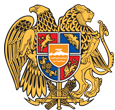 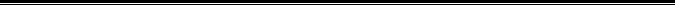 Հայաստանի Հանրապետության Սյունիքի մարզի Քաջարան համայնք ՀՀ, Սյունիքի մարզ, ք. Քաջարան Լեռնագործների 4, 0285-3-21-81, qajarancity@mail.ru , qajaran.syunik@mta.gov.am